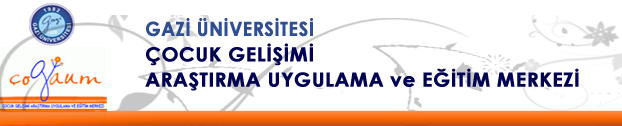 “ERKEN ÇOCUKLUKTA SANAT EĞİTİMİ” PANELİ ve ATÖLYE ÇALIŞMALARI26-27 Aralık 2014Panel Programı Atölye ÇalışmalarıEK: KATILIMCI BİLGİ FORMUModeratörProf. Dr. Z. Fulya TEMEL PanelistlerProf. Dr. Esra ÖMEROĞLU “Çocuk ve Drama”Prof. Dr. Neriman ARAL “Çocuk ve Yaratıcılık”Prof. Dr. Aysel KÖKSAL AKYOL “Erken Çocuklukta Müzeler”Doç. Dr. Dilek ACER   “Erken Çocukluk Döneminde Sanat Eğitimi Nasıl Olmalı? : Çocuk Sanatçı Sanatçı Çocuk Projesi”Dr. İlknur ÖZAL GÖNCÜ “Çocuk ve Müzik”Tarih: 26 Aralık 2014Saat: 10.30Yer: Gazi Üniversitesi Mimar Kemallettin Salonu (Tarihi Rektörlük Binası)*Panele katılım ücretsiz olup katılımcılara “Katılım Belgesi” verilecektir.Drama, Müzik-Dans ve Görsel Sanat AtölyeleriDrama Atölyesi: Uzm. Serap ANTEPLİMüzik-Dans Atölyesi: Uzm. Nuran KARAYELOkul Öncesinde Müzik Atölyesi: Dr. İlknur ÖZAL GÖNCÜ Görsel Sanat Atölyesi: Doç. Dr. İlkay ULUTAŞ Yer: Gazi Üniversitesi Mesleki Eğitim Fakültesi Uygulama AnaokuluTarih: 27 Aralık 2014Bir atölyeye katılım ücreti 60 TL olup bir kişi en fazla 2 atölyeye katılabilecektir. Her bir atölye maksimum 30’ar kişi ile sınırlandırılmıştır.Kayıt için Türkiye Halk Bankası Gazi Kampüs Şubesi TR81 0001 2001 2940 0006 0001 57 numaraya “Çocuk Gelişimi Araştırma Uygulama Merkezi Atölye Çalışmaları” başlığında ödeme yapılmalı, ayrıca makbuz ve ekteki katılımcı bilgi formu doldurularak cogaum@gazi.edu.tr adresine gönderilmelidir.  Katılımcılara “Katılım Belgesi” verilecektir. Ad SoyadCep Telefonu NumarasıE-Mail AdresiMesleğiÖğrenci (  )             Okul Öncesi/Çocuk Gelişimi Öğretmeni (  )  Diğer     (  )   ………………..belirtinizMezun Olunan Üniversite/FakülteKatılmak İstenilen Atölyeler Drama           (   )     Müzik-Dans                    (   )Görsel Sanat (   )     Okul Öncesinde Müzik   (   ) 